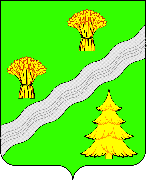 АДМИНИСТРАЦИЯПОСЕЛЕНИЯ ПЕРВОМАЙСКОЕ В ГОРОДЕ МОСКВЕПОСТАНОВЛЕНИЕот 27.10.2023 № 02-01-05-286/23Об утверждении Порядка определения объема и условий предоставления субсидий на иные цели муниципальным бюджетным учреждениям администрации поселения Первомайское в городе МосквеРуководствуясь абзацами вторым и четвертым пункта 1 статьи 78.1 Бюджетного кодекса Российской Федерации, Федеральным законом от 06.10.2003 № 131-ФЗ «Об общих принципах организации местного самоуправления в Российской Федерации», постановлением Правительства Российской Федерации от 22.02.2020 № 203 «Об общих требованиях к нормативным правовым актам и муниципальным правовым актам, устанавливающим порядок определения объема и условия предоставления бюджетным и автономным учреждениям субсидий на иные цели», законом города Москвы от 06.11.2002 № 56 «Об организации местного самоуправления в городе Москве», Уставом поселения Первомайское в городе Москве ПОСТАНОВЛЯЕТ:Утвердить Порядок определения объема и условий предоставления субсидий на иные цели муниципальным бюджетным учреждениям администрации поселения Первомайское в городе Москве (Приложение). Признать утратившим силу постановление администрации поселения Первомайское в городе Москве от 28.08.2018 № 02-01-05-201/18 «Об утверждении Порядка определения объема и условий предоставления субсидий муниципальным бюджетным учреждениям на иные цели».Опубликовать настоящее постановление в бюллетене «Московский муниципальный вестник» и на официальном сайте www.pervomayskoe.msk.ru. Контроль за исполнением настоящего постановления возложить на главного-бухгалтера начальника финансово-экономического отдела администрации поселения Первомайское в городе Москве С.Н.Слободяник.И.о.главы администрации                                                           М.Р. МельникПОРЯДОКопределения объема и условий предоставления субсидийна иные цели муниципальным бюджетным учреждениям администрации поселения Первомайское в городе МосквеОбщие положения 1.1. Настоящий Порядок устанавливает правила определения объема и условия предоставления субсидий на иные цели муниципальным бюджетным учреждениям администрации поселения Первомайское в городе Москве (далее - Учреждение), не связанных с финансовым обеспечением выполнения муниципального задания на оказание муниципальных услуг (выполнение работ), (далее - Субсидия). 1.2. Предоставление Субсидии учреждению осуществляется администрацией поселения Первомайское в городе Москве, (далее - Учредитель) в пределах бюджетных ассигнований и лимитов бюджетных обязательств, предусмотренных решением Совета депутатов поселения Первомайское в городе Москве (далее – Совет депутатов) о бюджете поселения Первомайское в городе Москве на текущий финансовый год и плановый период. 1.3. Учреждению могут предоставляться Субсидии на финансовое обеспечение расходов, не отнесенных к нормативным затратам, связанным с оказанием муниципальных услуг (выполнением работ) в соответствии с муниципальным заданием, на следующие цели: 1.3.1. Капитальный ремонт (текущий) ремонт учреждения и (или) работ по благоустройству территории учреждения, в том числе на разработку проектной, проектно-сметной документации, проектно-исследовательские работы, проектно-изыскательские работы и другие затраты, непосредственно связанные с обеспечением ремонтных работ и (или) работ по благоустройству территории учреждения; 1.3.2. Погашение кредиторской задолженности прошлых лет; 1.3.3. Расходы, возникающие вследствие (впоследствии) чрезвычайных обстоятельств хозяйственной деятельности; 1.3.4. Приобретение техники, оборудования, приборов и устройств, инструмента, за исключением объектов недвижимости; 1.3.5. Затраты, связанные с осуществлением ликвидационных или реорганизационных мероприятий; 1.3.6. Исполнение судебных актов по обращению взыскания на средства учреждений на основании исполнительных документов (исполнительный лист, судебный приказ); 1.3.7. Иные расходы, не относящиеся к бюджетным инвестициям, публичным обязательствам перед физическим лицом, подлежащим исполнению в денежной форме, а также не включаемые в субсидию на финансовое обеспечение выполнения муниципального задания. Условия и порядок предоставления Субсидий2.1. Для получения Субсидии Учреждение представляет Учредителю документы: - обращение, содержащее обоснование необходимости предоставления бюджетных средств на цели, указанные в пункте 1.3 настоящего Порядка, включая расчет заявленного размера Субсидии, в том числе предварительную смету на выполнение соответствующих работ (оказание услуг), проведение мероприятий, приобретение имущества (за исключением недвижимого имущества), а также коммерческие предложения поставщиков (подрядчиков, исполнителей) (не менее трех) и (или) иную информацию; - наименование объекта, подлежащих ремонту и (или) благоустройству, акт обследования такого объекта и дефектную ведомость, в случае если целью предоставления Субсидии является проведение ремонта; - информацию о планируемом к приобретению имуществе, в случае если целью предоставления Субсидии является приобретение имущества; - информацию о наличии кредиторской задолженности прошлых лет, отраженной в бухгалтерском учете Учреждения на 1 января текущего года, при отсутствии средств на погашение кредиторской задолженности в плане финансово-хозяйственной деятельности, в случае если целью предоставления Субсидии является погашение кредиторской задолженности прошлых лет; - информацию о расходах, возникающих вследствие (впоследствии) чрезвычайных обстоятельств хозяйственной деятельности на основании решений уполномоченных федеральных органов, органов субъекта Российской Федерации, отраслевых (функциональных) органов, в случае если целью предоставления Субсидии являются чрезвычайные обстоятельства;- муниципальный правовой акт, сметные расчеты на осуществление ликвидационных или реорганизационных мероприятий, в случае если целью предоставления Субсидии являются расходы на проведение ликвидационных или реорганизационных мероприятий; - решения судебных органов (исполнительный лист, судебный приказ) на исполнение судебных актов по обращению взыскания на средства учреждений, в случае если целью предоставления Субсидии являются расходы на исполнение судебных актов; - и иные документы. 2.2. Учредитель в течение десяти рабочих дней рассматривает представленные Учреждением документы, указанные в пункте 2.1 настоящего Порядка, и принимает решение об обоснованности предоставления Субсидии Учреждению или отказе в предоставлении субсидии. 2.3. Основаниями для отказа Учреждению в предоставлении Субсидии являются: - несоответствие представленных Учреждением документов требованиям, определенным пунктом 2.1 настоящего Порядка, или непредставление (представление не в полном объеме) указанных документов; - недостоверность информации, содержащейся в документах, представленных Учреждением. 2.4. Обращение о включении в бюджет поселения Первомайское в городе Москве Субсидии представляется Учреждением Учредителю в сроки не позднее 15 августа текущего года. 2.5. Размер Субсидии определяется на основании обращения, представленного Учреждением согласно п. 2.1 настоящего Порядка для включения в бюджет поселения Первомайское в городе Москве на соответствующий финансовый год.2.6. После принятия Советом депутатов решения о предоставлении Учреждению Субсидии, Учредитель в течении десяти рабочих дней уведомляет Учреждение о предусмотренных бюджетных ассигнованиях.2.7. Предоставление Субсидии осуществляется на основании заключаемого между Учреждением и Учредителем соглашения о предоставлении из бюджета поселения Первомайское в городе Москве Субсидии на иные цели (далее - Соглашение) по форме согласно Приложению к настоящему Порядку.  2.8. Соглашение заключаются на один финансовый год после доведения до Учредителя бюджетных ассигнований и лимитов бюджетных обязательств на осуществление соответствующих полномочий. 2.9. Соглашение должно предусматривать: 1) цели предоставления Субсидии; 2) значения результатов предоставления Субсидии, которые должны быть конкретными, измеримыми; 3) размер Субсидии; 4) сроки (график) перечисления Субсидии; 5) сроки представления отчетности; 6) порядок и сроки возврата сумм Субсидии в случае несоблюдения Учреждением целей, условий и Порядка предоставления Субсидий, определенных Соглашением; 7) основания и порядок внесения изменений в Соглашение, в том числе в случае уменьшения Учредителю финансовым органом ранее доведенных лимитов бюджетных обязательств на предоставление Субсидии; 8) основания для досрочного прекращения Соглашения по решению Учредителя в одностороннем порядке, в том числе в связи с: - реорганизацией (за исключением реорганизации в форме присоединения) или ликвидацией Учреждения; - нарушением Учреждением целей и условий предоставления Субсидии, установленных настоящим Порядком и (или) Соглашением; 10) запрет на расторжение Соглашения Учреждением в одностороннем порядке; 11) иные положения (при необходимости). 2.10. Значения, установленные подпунктом 2 пункта 2.10 настоящего Порядка, не применяются при предоставлении Субсидий на осуществление выплат физическим лицам, в случае если данные выплаты предусмотрены в составе Субсидии на иную цель, проведение мероприятий по реорганизации или ликвидации Учреждения, на расходы, возникающие вследствие чрезвычайных обстоятельств хозяйственной деятельности, погашение задолженности по судебным приказам, вступившим в законную силу, исполнительным документам, если иное не установлено действующим законодательством Российской Федерации. 2.11. Результаты предоставления Субсидии отражаются в Соглашении и являются его неотъемлемой частью согласно форме, установленной в Соглашении. 2.12. При изменении размера предоставляемой Субсидий в Соглашение вносятся изменения путем заключения дополнительного соглашения. 2.13. Перечисление Субсидии осуществляется на лицевой счет, открытый Учреждению в Управлении Федерального казначействе по г.Москве. Операции с Субсидией, поступающей Учреждению, учитываются на лицевых счетах, предназначенных для учета операций со средствами, предоставленными Учреждению из бюджета поселения Первомайское в городе Москве в виде Субсидий на иные цели. Требования к отчетности3.1. Учреждение после получения Субсидии, предоставляют Учредителю отчет о достижении значений результатов предоставления Субсидии и отчет о расходах, источником финансового обеспечения которых является Субсидия. Отчеты предоставляются нарастающим итогом с начала года по состоянию на 1 число квартала, следующего за отчетным.Результаты предоставления Субсидии должны быть конкретными, измеримыми с отражением показателей, необходимых для достижения результатов предоставления Субсидии, включая показатели в части материальных и нематериальных объектов и (или) услуг (при возможности такой детализации). Формы отчетов устанавливаются в Соглашении (Приложение к Порядку). Порядок осуществления контроля за соблюдением целей, условий Порядка предоставления субсидий и ответственность за их несоблюдение4.1. Контроль за целевым использованием Субсидий осуществляется Учредителем в соответствии с действующим законодательством. 4.2. Неиспользованные в текущем финансовом году остатки Субсидий на иные цели, предоставленные Учреждению из бюджета поселения Первомайское в городе Москве, подлежат перечислению в бюджет поселения Первомайское в городе Москве не позднее 20 декабря текущего финансового года. 4.3. Остатки средств, перечисленные Учреждением в бюджет поселения Первомайское в городе Москве, могут быть возвращены Учреждению в очередном финансовом году при наличии потребности в направлении их на те же цели в соответствии с решением Учредителя в пределах средств, предусмотренных Учредителем решением о бюджете на очередной финансовый год и на плановый период, в объеме, не превышающем остатка указанных целевых Субсидий. 4.4. Решение о наличии потребности в неиспользованном остатке Субсидии на иные цели и (или) средства от возврата ранее произведенных Учреждением выплат, принимается Учредителем в течение пяти рабочих дней после получения подтверждения не исполненных в отчетном финансовом году бюджетных обязательств, принятых Учреждением, источником финансового обеспечения которых являются неиспользованные остатки средств Субсидии. Для принятия решения об использовании в текущем финансовом году поступлений от возврата ранее произведенных Учреждением выплат, источником финансового обеспечения которых является Субсидия, Учреждением предоставляется информация о наличии у Учреждения неисполненных обязательств, источником финансового обеспечения которых является неиспользованный текущего финансового года остаток Субсидий и (или) средства от возврата ранее произведенных Учреждением выплат, а также документов (копий документов), подтверждающих наличие и объем указанных обязательств учреждения (за исключением обязательств по выплатам физическим лицам). 4.5. Учредитель осуществляет обязательную проверку соблюдения условий и целей предоставления субсидий. 4.6. В случае несоблюдения Учреждением целей и условий, установленных при предоставлении Субсидии, выявленных по результатам проверок, а также в случае недостижения результатов предоставления Субсидии, Субсидии подлежат возврату в бюджет поселения Первомайское в городе Москве в установленном порядке. В случае установления факта несоблюдения Учреждением целей и условий, установленных при предоставлении Субсидии, а также факта недостижения Учреждением результатов предоставления Субсидии Учредитель направляет Учреждению письменное требование о ее возврате в течение пяти рабочих дней с момента их установления. Требование о возврате Субсидии или ее части должно быть исполнено Учреждением в течение пяти рабочих дней со дня его получения. 4.7. Руководитель учреждения несет ответственность за использование Субсидий в соответствии с условиями, предусмотренными Соглашением и законодательством Российской Федерации.Соглашениео предоставлении из бюджета поселения Первомайское в городе Москве Субсидии на иные цели муниципальному бюджетному учреждению администрации поселения Первомайское в городе Москве«____» _________ 202__ г.                                                      № ___________Администрация поселения Первомайское в городе Москве, которой как получателю средств бюджета поселения Первомайское в городе Москве, доведены лимиты бюджетных обязательств на предоставление субсидии на иные цели в соответствии с абзацем вторым пункта 1 статьи 78.1 Бюджетного кодекса Российской Федерации (далее – Учредитель), в лице__________________________________________________________________(наименование должности руководителя Учредителя)__________________________________________________________________(фамилия, имя отчество руководителя Учредителя)___________________________________________________________________действующего на основании Устава с одной стороны и(наименование муниципального бюджетного учреждения)(далее - Учреждение), в лице___________________________________________________________________(наименование должности руководителя Учреждения)___________________________________________________________________(фамилия, имя отчество руководителя Учреждения)действующего (ей) на основании Устава с другой стороны, далее именуемые стороны в соответствии с Бюджетным кодексом Российской Федерации____________________________________________________________________________________________________________________________________(наименование, дата, номер нормативного правового акта, утверждающего порядок определения объема и условия предоставления муниципальному бюджетному учреждению субсидии на иные цели)(далее - Субсидия, Порядок предоставления субсидии), заключили настоящее Соглашение о нижеследующем: Предмет Соглашения1.1. Предметом настоящего Соглашения является предоставление Учреждению из бюджета поселения Первомайское в городе Москве в 202__году Субсидии на (для)____________________________________________________________________________________________________________________________________(указывается конкретная цель предоставления Субсидии)Условия и финансовое обеспечение предоставления Субсидии2.1. Субсидия предоставляется Учреждению для достижения цели (ей), указанной(ых) в пункте 1.1 настоящего Соглашения. 2.2. Субсидия предоставляется Учреждению в размере ___________________________________________________________________________________________________________________________________ рублей.(указывается сумма цифрами и прописью)2.3. Размер Субсидии рассчитывается в соответствии с Порядком предоставления субсидии. Порядок перечисления Субсидии3.1. Перечисление Субсидии осуществляется в соответствии с представленной Учреждением заявкой на получение субсидии из бюджета поселения Первомайское в городе Москве по форме в соответствии с Приложением 1 к настоящему Соглашению, являющимися неотъемлемой частью настоящего Соглашения. Взаимодействие Сторон4.1. 4.1. Учредитель обязуется: 4.1.1. Обеспечивать предоставление Учреждению Субсидии на цель(и), указанную(ые) в пункте 1.1 настоящего Соглашения. 4.1.2. Осуществлять проверку документов, направляемых Учреждением Учредителю в целях принятия последним решения о перечислении Субсидии на предмет соответствия указанных в них кассовых расходов цели (ям) предоставления Субсидии, указанной(ым) в пункте 1.1 настоящего Соглашения, в течение десяти рабочих дней со дня поступления документов от Учреждения. 4.1.3. Осуществлять контроль за соблюдением Учреждением цели(ей) и условий предоставления Субсидии, а также оценку достижения значений результатов предоставления Субсидии, установленных Порядком предоставления субсидии и настоящим Соглашением. 4.2. Учредитель вправе: 4.2.1. Запрашивать у Учреждения информацию и документы, необходимые для осуществления контроля за соблюдением Учреждением цели(ей) и условий предоставления Субсидии, установленных Порядком предоставления субсидии; 4.2.2. Принимать решение об изменении условий настоящего Соглашения на основании информации и предложений, направленных Учреждением в соответствии с пунктом 4.4.1 настоящего Соглашения, включая уменьшение размера Субсидии, а также увеличение размера Субсидии, при наличии неиспользованных лимитов бюджетных обязательств, указанных в пункте 2.2 настоящего Соглашения, и при условии предоставления Учреждением информации, содержащей финансово-экономическое обоснование данных изменений; 4.2.3. Осуществлять иные права, установленные бюджетным законодательством Российской Федерации, Порядком предоставления субсидии и настоящим Соглашением. 4.3. Учреждение обязуется: 4.3.1. Использовать Субсидию для достижения цели(ей), указанной(ых) в пункте 1.1 настоящего Соглашения, в соответствии с условиями предоставления Субсидии; 4.3.2. Обеспечить достижение значений результатов предоставления Субсидии и соблюдение сроков их достижения, устанавливаемых в соответствии с пунктом 4.1.3 настоящего Соглашения; 4.3.3. Направлять Учредителю до 10 числа месяца, следующих за отчетным кварталом: 4.3.3.1. Отчет о расходах, источником финансового обеспечения которых является Субсидия, по форме в соответствии с Приложением 2 настоящему Соглашению, являющимся неотъемлемой частью настоящего Соглашения; 4.3.3.2. Отчет о достижении значений результатов предоставления Субсидии по форме в соответствии с Приложением 3 к настоящему Соглашению, являющимся неотъемлемой частью настоящего Соглашения с приложением копий документов, подтверждающих фактическое использование Субсидии; 4.3.4. Устранять выявленный(е) по итогам проверки, проведенной Учредителем, факт(ы) нарушения цели(ей) и условий предоставления Субсидии, определенных Порядком предоставления субсидии и настоящим Соглашением, включая возврат Субсидии или ее части Учредителю в бюджет поселения Первомайское в городе Москве, в течение пяти рабочих дней со дня получения требования Учредителя об устранении нарушения; 4.3.5. Возвращать неиспользованный остаток Субсидии в бюджет поселения Первомайское в городе Москве не позднее 20 декабря текущего финансового года; 4.3.6. Включать в муниципальные контракты, предметом которых является поставка товаров, выполнение работ, оказание услуг, подлежащие оплате за счет Субсидии, условие о возможности изменения по соглашению Сторон размера и (или) сроков оплаты и (или) объема товаров, работ, услуг в случае уменьшения Учредителю в соответствии с Бюджетным кодексом Российской Федерации ранее доведенных в установленном порядке лимитов бюджетных обязательств на предоставление Субсидии; 4.3.7. Выполнять иные обязательства, установленные бюджетным законодательством Российской Федерации, Порядком предоставления субсидии и настоящим Соглашением. 4.4. Учреждение вправе: 4.4.1. Направлять Учредителю предложения о внесении изменений в настоящее Соглашение, в том числе в случае выявления необходимости изменения размера Субсидии, с приложением информации, содержащей финансово-экономическое обоснование данного изменения; 4.4.2. Обращаться к Учредителю в целях получения разъяснений в связи с исполнением настоящего Соглашения; 4.4.3. Осуществлять иные права, установленные бюджетным законодательством Российской Федерации, Порядком предоставления субсидии и настоящим Соглашением. Ответственность Сторон5.1. В случае неисполнения или ненадлежащего исполнения своих обязательств по настоящему Соглашению Стороны несут ответственность в соответствии с законодательством Российской Федерации. Заключительные положения6.1. Расторжение настоящего Соглашения Учредителем в одностороннем порядке возможно в случаях: 6.1.1. Прекращения деятельности Учреждения при реорганизации (за исключением реорганизации в форме присоединения) или ликвидации; 6.1.2. Нарушения Учреждением цели и условий предоставления Субсидии, установленных Порядком предоставления субсидии и настоящим Соглашением.6.2. Расторжение Соглашения осуществляется по соглашению Сторон, за исключением расторжения в одностороннем порядке. 6.3. Споры, возникающие между Сторонами в связи с исполнением настоящего Соглашения, решаются ими по возможности путем проведения переговоров с оформлением соответствующих протоколов или иных документов. При недостижении согласия споры между Сторонами решаются в судебном порядке. 6.4. Настоящее Соглашение вступает в силу с даты его подписания лицами, имеющими право действовать от имени каждой из Сторон, но не ранее доведения лимитов бюджетных обязательств, указанных в пункте 2.2 настоящего Соглашения, и действует до полного исполнения Сторонами своих обязательств по настоящему Соглашению. 6.5. Изменение настоящего Соглашения, в том числе в соответствии с положениями пункта 4.2.2 настоящего Соглашения, осуществляется по соглашению Сторон и оформляется в виде дополнительного соглашения. 6.6. Расторжение Соглашения Учреждением в одностороннем порядке запрещено. 6.7. Настоящее Соглашение заключено Сторонами в форме бумажного документа в двух экземплярах, по одному экземпляру для каждой из Сторон.Платежные реквизиты СторонПодписи СторонЗаявка на получение субсидиииз бюджета поселения Первомайское в городе Москве Муниципальное бюджетное учреждение администрации поселения Первомайское в городе Москве (далее - Учреждение), просит предоставить в 202__ году субсидию на иные цели (далее – Субсидия) из бюджета поселения Первомайское в городе Москве на финансирование следующих расходных обязательств:Учреждение согласно с тем, что объем выделяемой Субсидии в соответствии с направлениями расходования может быть уменьшен на сумму необоснованных расходов в случае, если при расчете суммы Субсидии Учреждением не были учтены какие-либо нормы и правила, установленные действующими нормативными правовыми актами поселения Первомайское в городе Москве, а также в случае нецелевого направления использования средств Субсидии по конкретным мероприятиям.Если предложения Учреждения по направлениям использования Субсидии будут приняты, Учреждение берет на себя обязательство обеспечить выполнение заявленных работ (услуг) в соответствии с требованиями, установленными действующими нормативными правовыми актами поселения Первомайское в городе МосквеЕсли предложения Учреждения по направлениям использования Субсидии будут приняты, Учреждение берет на себя обязательство обеспечить недопущение совершения административного правонарушения в части статьи 15.15.3 Кодекса Российской Федерации об административных правонарушениях.К настоящей Заявке на получение Субсидии прилагаются документы, являющиеся неотъемлемой частью указанной Заявки, согласно описи 
на _____ стр., в том числе:Расчет-обоснование запрашиваемого размера субсидии (не более суммы заключенного муниципального контракта по соответствующему направлению расходования) по форме в соответствии с Приложением к настоящей Заявке на ____ листах.Копию заключенного муниципального контракта по соответствующему виду работ (услуг) с приложением расчетов, обосновывающих стоимость работ.Расчет-обоснование запрашиваемого размера субсидииПриложениек постановлению администрации поселения Первомайское в городе Москвеот 27.10.2023 № 02-01-05-286/23Приложениек Порядку определения объема и условий предоставления субсидийна иные цели муниципальному бюджетному учреждениюадминистрации поселения Первомайское в городе Москве Сокращенное наименованиеУчредителяНаименование УчредителяОГРН, ОКТМОМесто нахожденияПлатежные реквизитыИНН/КППБИККазначейский счетЛицевой счетСокращенное наименованиеУчрежденияНаименование УчрежденияОГРН, ОКТМОМесто нахожденияПлатежные реквизитыИНН/КППБИККазначейский счетЛицевой счетСокращенное наименование Учредителя Сокращенное наименование Учредителя Сокращенное наименование Учреждения Сокращенное наименование Учреждения ___________/  _______________________________/  _______________________________/  ______________________________/  ___________________(должность)(подпись, ФИО)(должность)(подпись, ФИО)Приложение 1к Соглашению о предоставлении из бюджета поселения Первомайское в городе Москве Субсидии на иные цели муниципальному бюджетному учреждению администрации поселения Первомайское в городе Москве№
п/пНаправление расходованияСумма (руб.)12Итого:Итого:Руководитель(М.П.)(подпись)(расшифровка подписи – фамилия и инициалы)(расшифровка подписи – фамилия и инициалы)Исполнитель(телефон)(подпись)(расшифровка подписи – фамилия и инициалы)(расшифровка подписи – фамилия и инициалы)«___» ___________202__ гПриложениек Заявке на получение субсидии из бюджета поселения Первомайское в городе Москве № ппНаименование расходованияЕдиница измеренияКоличествоСумма, руб.12…Итого:Итого:Итого:Итого:Всего с учетом коэффициента тендерного снижения:Всего с учетом коэффициента тендерного снижения:Всего с учетом коэффициента тендерного снижения:Всего с учетом коэффициента тендерного снижения:Руководитель(М.П.)(подпись)(расшифровка подписи – фамилия и инициалы)(расшифровка подписи – фамилия и инициалы)Исполнитель(телефон)(подпись)(расшифровка подписи – фамилия и инициалы)(расшифровка подписи – фамилия и инициалы)«___» ___________202__ гПриложение 2Приложение 2Приложение 2Приложение 2к Соглашению о предоставлении из бюджета поселения Первомайское в городе Москве Субсидии на иные цели муниципальному бюджетному учреждению администрации поселения Первомайское в городе Москвек Соглашению о предоставлении из бюджета поселения Первомайское в городе Москве Субсидии на иные цели муниципальному бюджетному учреждению администрации поселения Первомайское в городе Москвек Соглашению о предоставлении из бюджета поселения Первомайское в городе Москве Субсидии на иные цели муниципальному бюджетному учреждению администрации поселения Первомайское в городе Москвек Соглашению о предоставлении из бюджета поселения Первомайское в городе Москве Субсидии на иные цели муниципальному бюджетному учреждению администрации поселения Первомайское в городе МосквеОтчет о расходах, источником финансового обеспечения которых является Субсидия на «___» ________ 202__ г.Отчет о расходах, источником финансового обеспечения которых является Субсидия на «___» ________ 202__ г.Отчет о расходах, источником финансового обеспечения которых является Субсидия на «___» ________ 202__ г.Отчет о расходах, источником финансового обеспечения которых является Субсидия на «___» ________ 202__ г.Отчет о расходах, источником финансового обеспечения которых является Субсидия на «___» ________ 202__ г.Отчет о расходах, источником финансового обеспечения которых является Субсидия на «___» ________ 202__ г.Отчет о расходах, источником финансового обеспечения которых является Субсидия на «___» ________ 202__ г.Отчет о расходах, источником финансового обеспечения которых является Субсидия на «___» ________ 202__ г.Отчет о расходах, источником финансового обеспечения которых является Субсидия на «___» ________ 202__ г.Наименование учрежденияНаименование учрежденияНаименование учредителяНаименование учредителяЕдиница измерения: рубль (с точностью до второго десятичного знака после запятой)Единица измерения: рубль (с точностью до второго десятичного знака после запятой)Единица измерения: рубль (с точностью до второго десятичного знака после запятой)Единица измерения: рубль (с точностью до второго десятичного знака после запятой)Единица измерения: рубль (с точностью до второго десятичного знака после запятой)СубсидияСубсидияПредусмотрено средств в соответствии с СоглашениемПоступления из бюджета поселенияПоступления из бюджета поселенияКассовый расход, в целях реализации заключенных муниципальных контрактовКассовый расход, в целях реализации заключенных муниципальных контрактовОстаток субсидии на конец отчетного периодаОстаток субсидии на конец отчетного периоданаименованиеКод по БКПредусмотрено средств в соответствии с СоглашениемРеквизиты платежного порученияСумма платежного порученияРеквизиты платежного порученияСумма платежного порученияВсего, в т.ч.подлежит возврату в  бюджет поселения12345678=5-79ВсегоРуководитель______________ ____________ _______________________________________ ____________ _______________________________________ ____________ _______________________________________ ____________ _________________________МП             (должность)                      (подпись)                               (расшифровка подписи)             (должность)                      (подпись)                               (расшифровка подписи)             (должность)                      (подпись)                               (расшифровка подписи)             (должность)                      (подпись)                               (расшифровка подписи)«__» ________ 20__ г.«__» ________ 20__ г.Приложение 3Приложение 3Приложение 3Приложение 3к Соглашению о предоставлении из бюджета поселения Первомайское в городе Москве Субсидии на иные цели муниципальному бюджетному учреждению администрации поселения Первомайское в городе Москвек Соглашению о предоставлении из бюджета поселения Первомайское в городе Москве Субсидии на иные цели муниципальному бюджетному учреждению администрации поселения Первомайское в городе Москвек Соглашению о предоставлении из бюджета поселения Первомайское в городе Москве Субсидии на иные цели муниципальному бюджетному учреждению администрации поселения Первомайское в городе Москвек Соглашению о предоставлении из бюджета поселения Первомайское в городе Москве Субсидии на иные цели муниципальному бюджетному учреждению администрации поселения Первомайское в городе МосквеОтчет
о достижении значений результатов предоставления субсидии по состоянию на «___» ________ 202__ г.Отчет
о достижении значений результатов предоставления субсидии по состоянию на «___» ________ 202__ г.Отчет
о достижении значений результатов предоставления субсидии по состоянию на «___» ________ 202__ г.Отчет
о достижении значений результатов предоставления субсидии по состоянию на «___» ________ 202__ г.Отчет
о достижении значений результатов предоставления субсидии по состоянию на «___» ________ 202__ г.Отчет
о достижении значений результатов предоставления субсидии по состоянию на «___» ________ 202__ г.Отчет
о достижении значений результатов предоставления субсидии по состоянию на «___» ________ 202__ г.Отчет
о достижении значений результатов предоставления субсидии по состоянию на «___» ________ 202__ г.Отчет
о достижении значений результатов предоставления субсидии по состоянию на «___» ________ 202__ г.Отчет
о достижении значений результатов предоставления субсидии по состоянию на «___» ________ 202__ г.Наименование учрежденияНаименование учрежденияНаименование учрежденияНаименование учредителяНаименование учредителяНаименование учредителяВид документа(первичный, уточненный)(первичный, уточненный)(первичный, уточненный)(первичный, уточненный)(первичный, уточненный)(первичный, уточненный)Периодичность: месячная, квартальная, годовая.Периодичность: месячная, квартальная, годовая.Периодичность: месячная, квартальная, годовая.Периодичность: месячная, квартальная, годовая.Единица измерения: рубль (с точностью до второго десятичного знака после запятой)Единица измерения: рубль (с точностью до второго десятичного знака после запятой)Единица измерения: рубль (с точностью до второго десятичного знака после запятой)Единица измерения: рубль (с точностью до второго десятичного знака после запятой)Единица измерения: рубль (с точностью до второго десятичного знака после запятой)Единица измерения: рубль (с точностью до второго десятичного знака после запятой)СубсидияСубсидияРезультат предоставления субсидииПлановые значенияПлановые значенияРазмер субсидии, предусмотренный соглашениемФактически достигнутые значенияФактически достигнутые значенияОбъем денежных обязательств, принятых в целях достижения результатов предоставления субсидииОбъем денежных обязательств, принятых в целях достижения результатов предоставления субсидииНеиспользованный объем финансового обеспеченияНеиспользованный объем финансового обеспеченияНеиспользованный объем финансового обеспеченияНеиспользованный объем финансового обеспечениянаименованиеКод по БКРезультат предоставления субсидиис даты заключения соглашенияиз них с начала текущего финансового годаРазмер субсидии, предусмотренный соглашениемна отчетную датуотклонение от планового значениянаименованиеКод по БКРезультат предоставления субсидиис даты заключения соглашенияиз них с начала текущего финансового годаРазмер субсидии, предусмотренный соглашениемс даты заключения соглашенияс даты заключения соглашенияиз них с начала текущего финансового годав абсолютных величинахв абсолютных величинахв процентах1234567789=4-79=4-710=9/4*100%1112=6-1112=6-11ВсегоРуководитель______________ ____________ _______________________________________ ____________ _______________________________________ ____________ _______________________________________ ____________ _________________________МП             (должность)                      (подпись)                               (расшифровка подписи)             (должность)                      (подпись)                               (расшифровка подписи)             (должность)                      (подпись)                               (расшифровка подписи)             (должность)                      (подпись)                               (расшифровка подписи)«__» ________ 20__ г.«__» ________ 20__ г.